Муниципальное бюджетное дошкольное образовательное учреждение «Детский сад № 38» г.Уссурийск Уссурийский городской округ                                       «Память»                                    Методическая разработка                                ко дню Победы    в старшей группе   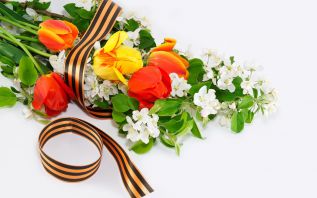                                                                                                                                       Воспитатель высшей квалификационной категории                                                                                              Комарова  Лидия Николаевна.                                         «Память»                                      ХОД мероприятияЗвучит музыка  «День Победы» Д.Тухманова. 
В-  Дорогие ребята,  совсем скоро, 9 мая, вся наша страна будет отмечать славный праздник - День Победы.  Мы с вами неоднократно беседовали  на эту тему и все хорошо знаем, чем славен это праздник.  1. Ребенок:Я знаю от папы, я знаю от деда!Девятого моя пришла к нам Победа!Победного дня весь народ ожидал,Тот день самым радостным праздником стал!2. Ребенок:Когда приходит День Победы, цветут сады, цветут поля.Когда приходит День Победы весною дышит вся земля! 3. Ребенок:Когда приходит День Победы, то раньше солнышко встаётИ, как одна семья большая, идёт в колоннах наш народ!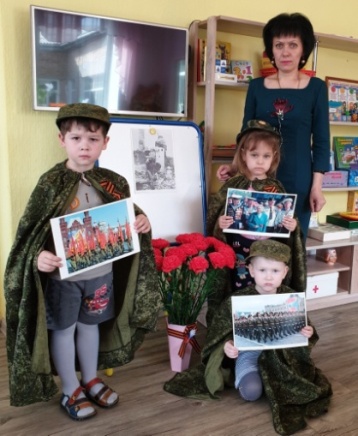 Ребёнок (с «зажженной свечой»): Горит дрожащая свеча. Не дунь на пламя сгоряча. А ты, волшебный огонёк, о чём бы нам поведать мог?  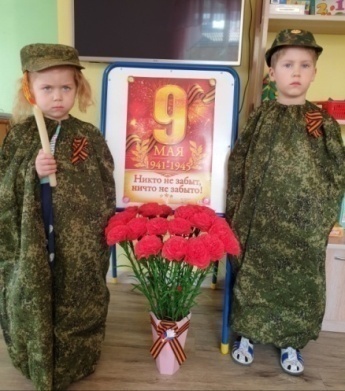 Ребенок читает стихотворение    «Была война…»,  автор — Татьяна Шапиро Была война
И гибли люди.
И шел за Родину солдат.
Он воевал
И был он храбрым.
И бил фашистов всех подряд.
И так дошел он до Берлина.
Четыре года воевал.
Чтоб я о бабушкином папе
Всем в День Победы
Рассказал.В – Долгих 4 года длилась эта кровопролитная война. Весь наш народ поднялся на борьбу с фашистами, каждый защищал своё Отечество. И назвали эту войну Великой Отечественной. И вот настал тот миг, когда победно взвился красный флаг над Рейхстагом в городе Берлине, логове фашизма. Закончилась самая кровопролитная война.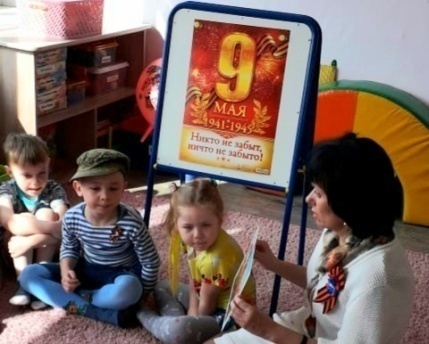 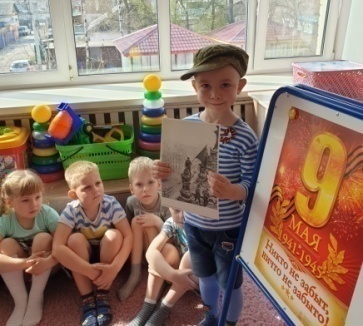 В – А сейчас давайте  немного отдохнём и поиграемФизкультминутка «Самолёт»:Руки ставим мы вразлёт: (Руки в стороны.)Появился самолёт. ("Полетели" как самолёты.)Мах крылом туда-сюда, (Наклоны влево-вправо.)Делай "раз", делай "два". (Повороты влево-вправо.)Раз и два, раз и два! (Хлопаем ладоши.)Руки в стороны держите. (Руки в стороны.)Друг на друга посмотрите. (Повороты влево-вправо.)Раз и два, раз и два! (Прыжки на месте.)Опустили руки вниз, (Опустили руки)И на место ты садись! (Сели на места.).                                 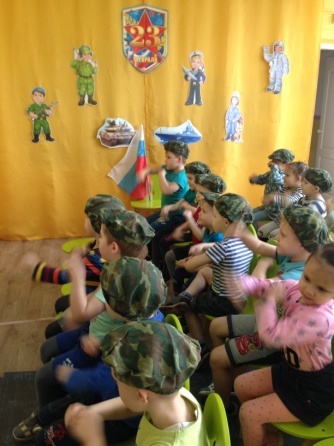 Ребенок читает стихотворение: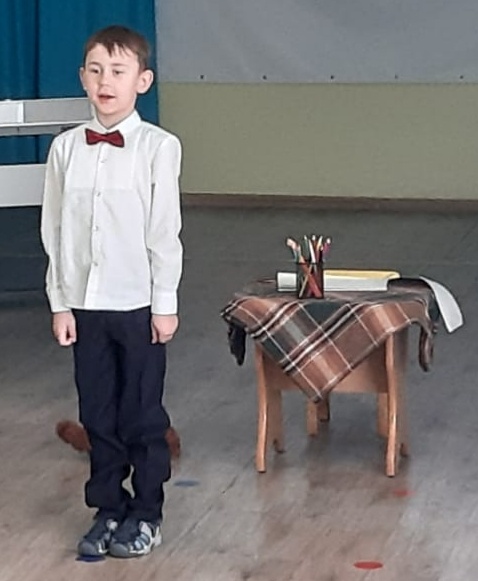 	Война- не место для детей!	Здесь нет ни книжек, ни игрушек.	Разрывы мин и грохот пушек,	И море крови и смертей.	Война – не место для детей!	Ребенку нужен теплый дом	И мамы ласковые руки,	И взгляд, наполненный добром,	И песни колыбельной звуки.	И елочные огоньки,	С горы веселое катанье, 	Снежки и лыжи, и коньки, 	А не сиротство и страданье.Две девочки:  Если что и сейчас отстоим мы Отчизну                  Пойдем отважно в грозный бой.                  Не пожалеем жизни для России дорогой.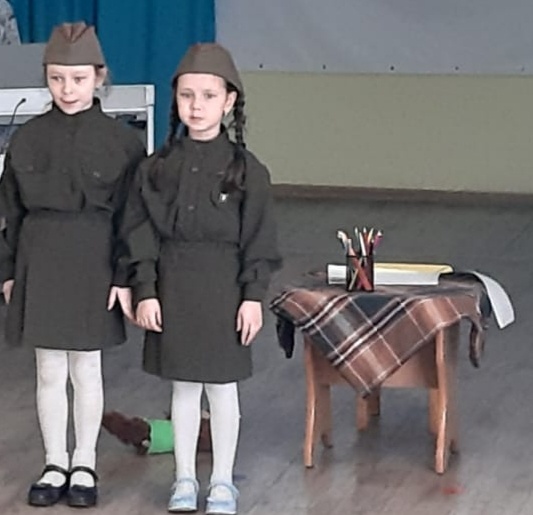 Звучит музыка и слова А.Хворостян «Служу России», выходят  мальчики  с показом фрагмента  «За Отчизну».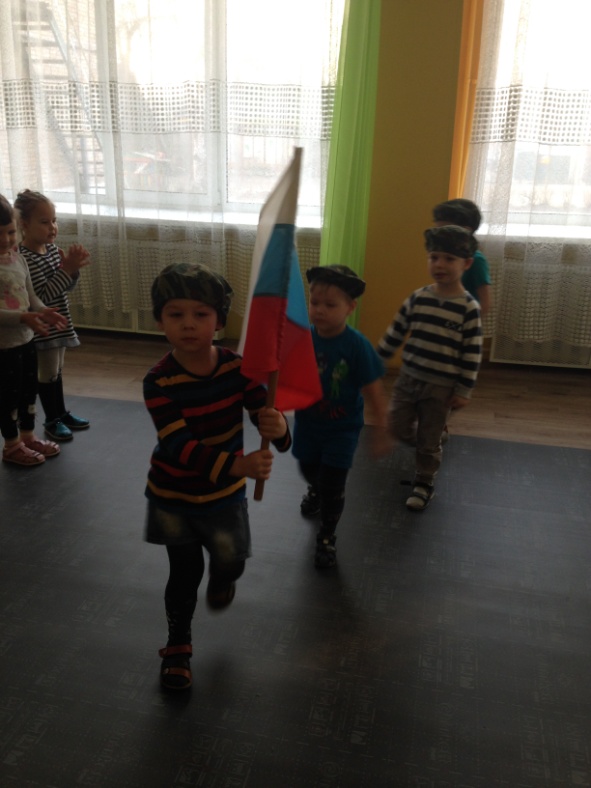 Ребенок:  О чём мечтают дети? У нас мечта одна!        Пусть будет мир на планете   - добрый, как весна!Звучит  песня «Четыре тюльпана», дети исполняют танец под слова и музыку  Н.Анисимова, слова Ю.Герасимова.Звучит  песня «Ты морячка я моряк», дети исполняют танец под слова и музыку О.Газманова. В- А сейчас мы с вами   попробуем  изобразить мирное небо над головой и скажем своим рисунком спасибо всем, кто сражался и победил фашистов. Согласны?Дети проходят к столу и совместно с воспитателем рисуют плакат «Спасибо деду за победу» (коллективная работа).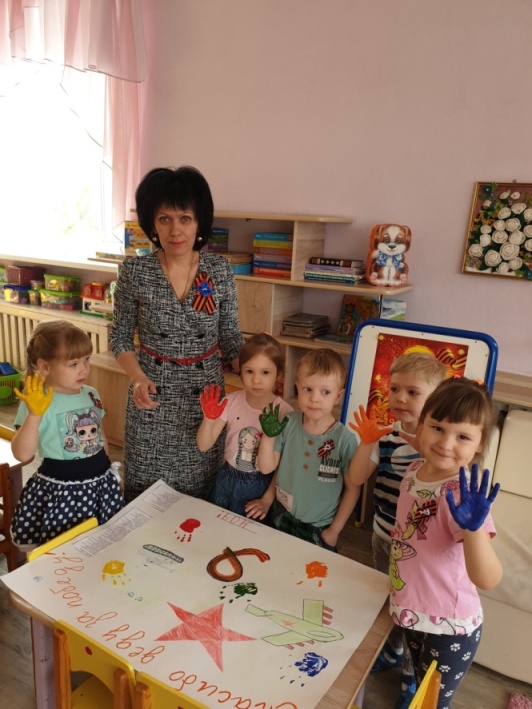         В – Ребята, посмотрите, какой у нас с вами получился замечательный плакат! Вам нравится? А тебе, Саша, нравится?(ответы детей)        В – ребята, а что ещё вам понравилось на нашем мероприятии?(ответы детей) В  - На этом наше мероприятие окончено, будьте счастливы.